Brøndby, 27. april 2012IndkaldelseDansk Atletik Forbunds ordinære årsmøde 2012søndag den 28. oktober 2012, kl. 10.00 - ca. 16.00Lokalitet: 	Scandic Hotel Sydhavnen, Sydhavns Plads 15, 2450 København SVhttp://www.scandichotels.dk/hotels/Countries/Danmark/Kobenhavn/Hotels/Scandic-Sydhavnen/ Årsmødets stemmeberettigede repræsentanter
De stemmeberettigede er klubrepræsentanterne, DAF’s bestyrelse samt formændene for fagudvalgene.På baggrund af seneste medlemsindberetning til DIF har hver klub én stemmeberettiget repræsentant. Klubber med 100 eller flere aktive medlemmer ved medlemsindberetningen kan sende 2 stemmeberettigede repræsentanter.Klubber, som er optaget i Dansk Atletik Forbund efter seneste tidspunkt for medlemsindberetning til DIF, men før årsmødet, har én repræsentant.Hver stemmeberettiget repræsentant på årsmødet råder over én stemme. Der kan ikke stemmes ved fuldmagt.Klubberne kan ved forfald sende en suppleant.Medlemmer af DAF’s bestyrelse samt formænd for fagudvalgene kan ikke samtidig være stemmeberettigede klubrepræsentanter på årsmødet.Har en klub ikke indsendt medlemsindberetning og/eller er i kontingentrestance, har klubbens repræsentant(er) ikke stemmeret på årsmødet.TilmeldingTilmelding skal være DAF i hænde senest søndag den 14. oktober. Tilmelding sendes til daf@dansk-atletik.dk.Øvrige deltagereMedlemmer af DAF’s fagudvalg/underudvalg, regionsledere, ansatte i DAF samt særligt indbudte kan deltage i årsmødet uden stemmeret, men med taleret.Udover de stemmeberettigede repræsentanter kan klubberne blandt deres medlemmer tilmelde gæster uden stemmeret. Endelig kan DAF invitere gæster som tilhørere.Indstillinger til ”Årets Forening” og ”Årets Leder”
På årsmødet vil en forening og en leder blive hædret for indsatsen i det forgangne år. Bestyrelsen indkalder hermed indstillinger til de to hædersbevisninger. Indstillinger skal foretages skriftligt og være DAF i hænde senest søndag den 12. august 2012.Forslag
Forslag vedrørende ændringer af DAF’s love og bestemmelser samt DAF’s politikkatalog skal sendes til DAF’s sekretariat senest søndag den 23. september 2012. Ret til at stille forslag har klubberne samt bestyrelsen og fagudvalg/underudvalg.Der opfordres til at motivere forslagene, henvise til tilhørsforhold (regel- eller lovparagraf) samt klart tilkendegive, hvem der er forslagsstiller.Personvalg
Ved personvalg kræves personligt fremmøde eller skriftligt tilsagn fra opstillede kandidater.Kandidater til bestyrelsesposter skal melde deres kandidatur til DAFs sekretariat senest en uge efter offentliggørelsen af årsmødematerialet. Dog kan kandidater opstille på selve dagen, hvis der er vakante pladser, eller hvis vakance opstår på selve dagen.Datoer:12. august:	Indstilling af årets leder og årets forening23. september:	Frist for forslag vedr. love og bestemmelser samt politikkatalog7. oktober:	Årsmødemateriale offentliggøres14. oktober:	Tilmeldingsfrist samt frist for kandidatur til bestyrelsespost28. oktober:	ÅrsmødeForeløbig dagsorden i henhold til Dansk Atletik Forbunds loveValg af dirigentValg af stemmetællereGodkendelse af stemmeberettigedeFormanden aflægger bestyrelsens beretning til godkendelseFagudvalgene aflægger beretning til orienteringBestyrelsen fremlægger det reviderede regnskab for 2011 til godkendelseForslag til ændringer af DAF’s politikkatalogBehandling af indkomne forslagBestyrelsen fremlægger forslag til budget for 2013, herunder kontingent til godkendelseValg i henhold til DAF’s love § 12EventueltMateriale til årsmødet vil jf. forbundets love §11.3 blive offentliggjort på forbundets hjemmeside senest  7. oktober 2012.Med venlig hilsen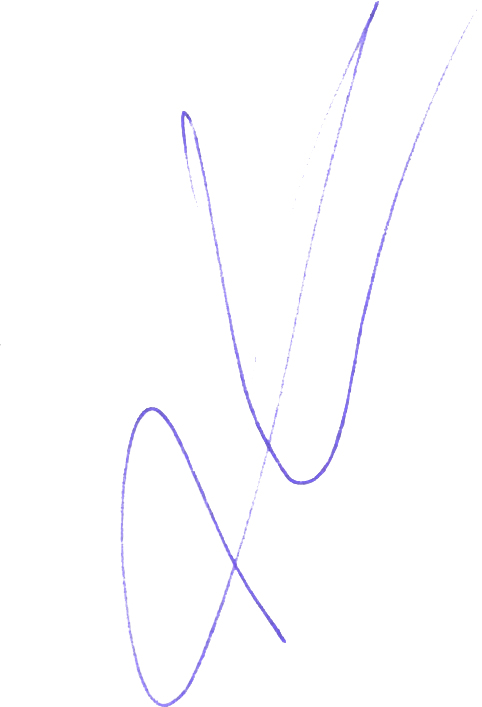 Lars Vermund, formandDansk Atletik Forbund